P.T. Wykonawcy wszyscyDA.271-10-10/20			                                           Nowy Sącz, dnia 13 luty 2020 r.Dotyczy:  Zapytanie 5    W związku ze złożonymi zapytaniami dotyczącymi zapisów SIWZ odnośnie postępowania o udzielenie zamówienia publicznego prowadzonego w trybie przetargu nieograniczonego na dostawę i montaż aparatury medycznej, sprzętu medycznego, mebli i pozostałego wyposażenia dla Oddziału Ginekologiczno – Położniczego i Neonatologicznego z IT Szpital Specjalistyczny im. Jędrzeja Śniadeckiego w Nowym Sączu, jako Zamawiający informuje, że:Pytanie 1.Dotyczy pakietu 1. Łóżko porodowe - 1szt. Pkt. 1.Czy Zamawiający dopuści do zaoferowania wysokiej jakości łóżko porodowe, przeznaczone dla pacjentek oddziałów położniczo-ginekologicznych, kolumnowe, niewytworzone w antybakteryjnej  nanotechnologii srebra (w częściach tworzywowych i lakierze) - fabrycznie nowe?Odpowiedz: Zamawiający nie dopuszcza.Pytanie 2.Dotyczy pakietu 1. Łóżko porodowe - 1szt. Pkt. 3.Czy Zamawiający dopuści do zaoferowania wysokiej jakości łóżko porodowe, o nowoczesnej konstrukcji opartej na dwóch kolumnach, co zapewnie łatwość utrzymania w czystości, a zarazem stabilność?Odpowiedz: Zamawiający dopuszcza.Pytanie 3.Dotyczy pakietu 1. Łóżko porodowe - 1szt. Pkt. 6.Czy Zamawiający dopuści do zaoferowania wysokiej jakości łóżko porodowe, z dwoma systemami sterowania: - centralny panel sterujący z możliwością zawieszenia na szczycie od strony głowy pacjentki, - panele sterujące w poręczach bocznych?Odpowiedz: Zamawiający dopuszcza.Pytanie 4.Dotyczy pakietu 1. Łóżko porodowe - 1szt. Pkt. 10.Czy Zamawiający dopuści do zaoferowania wysokiej jakości łóżko porodowe, nieposiadające funkcji alarmu akustycznego i podświetlania podłogi sterowanych z panelu w barierkach bocznych?Odpowiedz: Zamawiający nie dopuszcza.Pytanie 5.Dotyczy pakietu 1. Łóżko porodowe - 1szt. Pkt. 14.Czy Zamawiający dopuści do zaoferowania wysokiej jakości łóżko porodowe, którego 2-częściowa osłona podwozia nie posiada miejsc odkładczych? Łóżko dostarczane jest z dedykowanym wózkiem służącym do zorganizowanego przechowywania i transportowania nieużywanych akcesoriów, szczytów czy materaca segmentu nożnego, jak na zdjęciu poniżej?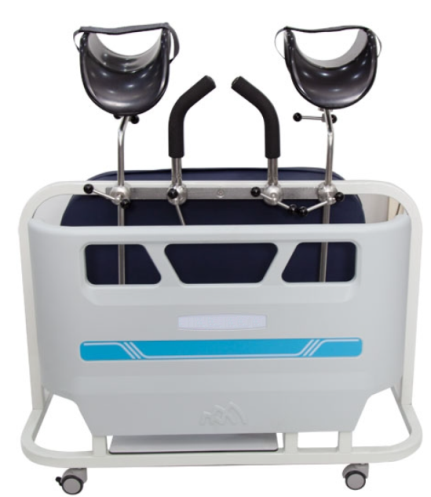 Odpowiedz: Zamawiający dopuszcza.Pytanie 6.Dotyczy pakietu 1. Łóżko porodowe - 1szt. Pkt. 14.Czy Zamawiający dopuści do zaoferowania wysokiej jakości łóżko porodowe, którego segmenty wypełnione są łatwo zmywalnym, przeziernym dla promieni RTG tworzywem HPL?Odpowiedz: Zamawiający  dopuszcza.